ПРОЕКТП О С Т А Н О В Л Е Н И ЕАДМИНИСТРАЦИИ ПРЕЧИСТЕНСКОГО СЕЛЬСКОГО ПОСЕЛЕНИЯ ЯРОСЛАВСКОЙ ОБЛАСТИ______	                                                                            № __р.п. ПречистоеО внесение изменений в ПостановлениеАдминистрации Пречистенского сельского поселения Ярославской области № 14-п от05.03.2013 г. «Об утверждении административногорегламента  исполнения муниципальной функции «Осуществление муниципального жилищного контроля на территории Пречистенского сельского поселения»           В соответствии с Федеральным законом Российской Федерации от 27 июля 2010 г.  N 210-ФЗ «Об организации предоставления государственных и муниципальных услуг», постановлением Администрации Пречистенского сельского поселения  Ярославской области от 09.02.2012 г. № 21 «О порядке разработки и утверждения административных регламентов предоставления муниципальных услуг», Администрация Пречистенского сельского поселения  Ярославской областиПОСТАНОВЛЯЕТ:1. Утвердить прилагаемый административный регламент исполнения муниципальной функции по осуществлению муниципального жилищного контроля на территории Пречистенского сельского поселения  Ярославской области2. Постановление Администрации Пречистенского сельского поселения  Ярославской области от 05.03.2013 г. №14-п «Об утверждении административного регламента исполнения муниципальной функции «Осуществление муниципального жилищного контроля на территории Пречистенского сельского поселения» » признать утратившим силу.  3. Контроль за исполнением настоящего Постановления оставляю за собой. 4. Настоящее Постановление вступает в силу с момента подписания и подлежит обнародованию  на информационных стендах в с.Коза, с.Киево, ст. Скалино, д.Игнатцево, д.Шильпухово, д.Колкино, д.Левинское и   размещению на официальном сайте Администрации Пречистенского сельского поселения  Ярославской области в сети интернет (http://preselpos.ru/).	Глава Пречистенского сельского поселения                                    А.К.СорокинПриложение   к постановлениюАдминистрации Пречистенского  сельского поселения Ярославской области от ____ № ___Административный регламент 
исполнения муниципальной функции по осуществлению муниципального жилищного контроля на территории Пречистенского сельского поселения  Ярославской области1. Общие положения1.1. Административный регламент исполнения муниципальной функции по осуществлению муниципального жилищного контроля на территории Пречистенского сельского поселения Ярославской области (далее - регламент) определяет сроки и последовательность административных процедур в ходе проведения муниципального жилищного  контроля.1.2. Наименование муниципальной функции - муниципальная функция по осуществлению муниципального жилищного контроля на территории Пречистенского сельского  поселения Ярославской  (далее - муниципальная функция).1.3. Наименование органа местного самоуправления, исполняющего муниципальную функцию, - администрация Пречистенского сельского  поселения Ярославской области  (далее - администрация).Муниципальная функция непосредственно исполняется должностными лицами администрации, уполномоченными распоряжением руководителя на проведение проверки (далее - уполномоченные должностные лица). При исполнении муниципальной функции уполномоченные должностные лица взаимодействуют с органами прокуратуры и экспертными организациями, аккредитованными в установленном порядке.1.4. Муниципальная функция исполняется в соответствии:- Жилищным кодексом Российской Федерации;- Федеральным законом от 6 октября 2003 г. N 131-ФЗ "Об общих принципах организации местного самоуправления в Российской Федерации" (Собрание законодательства РФ, 06.10.2003, N 40, ст. 3822);- Федеральным законом от 26 декабря 2008 года N 294-ФЗ "О защите прав юридических лиц и индивидуальных предпринимателей при осуществлении государственного контроля (надзора) и муниципального контроля" (Российская газета, 30.12.2008, N 266);- постановлением Правительства Российской Федерации от 30 июня 2010 г. N 489 "Об утверждении Правил подготовки органами государственного контроля (надзора) и органами муниципального контроля ежегодных планов проведения плановых проверок юридических лиц и индивидуальных предпринимателей" (Собрание законодательства Российской Федерации, 2010, N 28, ст. 3706);- приказом Генеральной прокуратуры Российской Федерации от 27.03.2009 N 93 "О реализации Федерального закона от 26 декабря 2008 года N 294-ФЗ "О защите прав юридических лиц и индивидуальных предпринимателей при осуществлении государственного контроля (надзора) и муниципального контроля" (Законность, 2009, N 5);- приказом Минэкономразвития Российской Федерации от 30.04.2009 N 141 "О реализации положений Федерального закона "О защите прав юридических лиц и индивидуальных предпринимателей при осуществлении государственного контроля (надзора) и муниципального контроля" (Российская газета, 14.05.2009, N 85);- муниципальными правовыми актами;- настоящим административным регламентом.1.5. Предметом муниципального жилищного контроля является соблюдение органами местного самоуправления, юридическими лицами, индивидуальными предпринимателями и гражданами обязательных требований, установленных в отношении муниципального жилищного фонда федеральными, областными законами, муниципальными правовыми актами в области жилищных отношений, а также исполнение выданного органом муниципального жилищного контроля предписания (далее - предмет проверки);Муниципальный жилищный контроль осуществляется в форме проверок выполнения органами местного самоуправления, физическими лицами, юридическими лицами и индивидуальными предпринимателями (далее - субъект проверки) обязательных требований, установленных федеральными законами и принимаемыми в соответствии с ними иными нормативными правовыми актами (далее - обязательные требования), в установленной сфере деятельности.1.6. Права и обязанности уполномоченных должностных лиц при осуществлении муниципального жилищного контроля.1.6.1. Уполномоченные должностные лица при исполнении своих должностных обязанностей в пределах своих полномочий имеют право в установленном порядке:1) проверять соблюдение законодательства об обеспечении сохранности автомобильных дорог и требовать представления к проверке документов, связанных с целями, задачами и предметом проверки;2) запрашивать и получать от субъекта проверки информацию и документы, необходимые для рассмотрения в ходе проведения проверки;3) беспрепятственно по предъявлении служебного удостоверения и копии распоряжения Главы Пречистенского сельского  поселения Ярославской области   о проведении проверки посещать квартиры,, офисы управляющих компаний, а также проводить необходимые обследования, исследования, испытания, экспертизы, расследования, осуществлять отбор проб окружающей среды и объектов производственной среды, их исследования, испытания, если они являются объектом проверки и   относятся к предмету проверки  и   другие мероприятия по муниципальному контролю;4) запрашивать и получать на основании мотивированных письменных запросов информацию и документы, необходимые в ходе проведения проверки;5) копировать документы для приобщения к материалам проверки;6) требовать заверения представляемых копий документов уполномоченным лицом или уполномоченными лицами;7)получать устные разъяснения, касающиеся предмета проверки;8) выдавать предписания об устранении выявленных нарушений жилищного законодательства;9) обращаться в правоохранительные, контрольные и надзорные органы за оказанием содействия в предотвращении и (или) пресечении действий, препятствующих осуществлению муниципального контроля, а также в установлении лиц, виновных в нарушении жилищного законодательства  ;10) направлять в органы прокуратуры информацию о фактах нарушения действующего законодательства для принятия мер прокурором.11) привлекать к проведению выездной проверки аккредитованных экспертов и экспертные организации.12) в случае необходимости при проведении проверки указанной в части 2статьи 13 Федерального Закона № 294-ФЗ от 26.12.2008 «О защите прав юридических лиц и индивидуальных предпринимателей при осуществлении государственного контроля (надзора) и муниципального контроля» а именно в отношении проверки проводимой в одного субъекта малого предпринимательства, получения документов и (или) информации в рамках межведомственного информационного взаимодействия проведение проверки может быть приостановлено Главой Пречистенского сельского поселения  (заместителем главы администрации сельского поселения) на срок, необходимый для осуществления межведомственного информационного взаимодействия, но не более чем на десять рабочих дней. Повторное приостановление проведения проверки не допускается. На период действия срока приостановления проведения проверки, приостанавливаются связанные с указанной проверкой действия Администрации на территории, в зданиях, строениях, сооружениях, помещениях, на иных объектах субъекта малого предпринимательства. 1.6.2. Уполномоченные должностные лица при проведении проверки обязаны:своевременно и в полной мере исполнять предоставленные в соответствии с законодательством Российской Федерации полномочия по предупреждению, выявлению и пресечению нарушений обязательных требований и требований, установленных муниципальными правовыми актами;соблюдать законодательство Российской Федерации, права и законные интересы субъекта проверки;проводить проверку на основании распоряжения Главы Пречистенского сельского  поселения Ярославской области (далее – Глава) о ее проведении в соответствии с ее назначением;проводить проверку только во время исполнения служебных обязанностей, выездную проверку только при предъявлении служебных удостоверений, копии распоряжения  Главы и в случае, предусмотренном частью 5 статьи 10 Федерального закона от 26.12.2008 N 294-ФЗ, копии документа о согласовании проведения проверки;не препятствовать руководителю, иному должностному лицу или уполномоченному представителю юридического лица, индивидуальному предпринимателю, его уполномоченному представителю присутствовать при проведении проверки и давать разъяснения по вопросам, относящимся к предмету проверки;предоставлять руководителю, иному должностному лицу или уполномоченному представителю юридического лица, индивидуальному предпринимателю, его уполномоченному представителю, присутствующим при проведении проверки, информацию и документы, относящиеся к предмету проверки;запрашивать и получать на безвозмездной основе, в том числе в электронной форме, документы и (или) информацию, включенные в определенный Правительством Российской Федерации перечень, от иных государственных органов, органов местного самоуправления либо подведомственных государственным  органам или органам местного самоуправления организаций, в распоряжении которых находятся документы  и (или) информация, в рамках межведомственного информационного взаимодействия в сроки и в порядке, которые установлены Правительством Российской Федерации;  осуществлять запрос документов и (или) информации, содержащих сведения, составляющие налоговую или иную охраняемую законом тайну, в рамках межведомственного информационного взаимодействия при условии, что проверка соответствующих сведений обусловлена необходимостью установления факта соблюдения юридическими лицами, индивидуальными предпринимателями, физическими лицами, обязательных требований и предоставление указанных сведений предусмотрено федеральным законом.осуществлять передачу в рамках межведомственного информационного взаимодействия документов и (или) информации, их раскрытие, в том числе ознакомление с ними в случаях, предусмотренных настоящим Федеральным законом,  с учетом требований законодательства Российской Федерации о государственной и иной охраняемой законом тайне;предоставлять руководителю, иному должностному лицу или уполномоченному представителю юридического лица, индивидуальному предпринимателю, его уполномоченному представителю, присутствующим при проведении проверки, информацию и документы, относящиеся к предмету проверки;знакомить руководителя, иное должностное лицо или уполномоченного представителя юридического лица, индивидуального предпринимателя, физическое лицо и их уполномоченных представителей с документами и (или) информацией, полученными в рамках межведомственного информационного взаимодействия;знакомить руководителя, иного должностного лица или уполномоченного представителя юридического лица, индивидуального предпринимателя, его уполномоченного представителя с результатами проверки;учитывать при определении мер, принимаемых по фактам выявленных нарушений, соответствие указанных мер тяжести нарушений, их потенциальной опасности для жизни, здоровья людей, для животных, растений, окружающей среды, объектов культурного наследия (памятников истории и культуры) народов Российской Федерации, безопасности государства, для возникновения чрезвычайных ситуаций природного и техногенного характера, а также не допускать необоснованное ограничение прав и законных интересов граждан, в том числе индивидуальных предпринимателей, юридических лиц;доказывать обоснованность своих действий при их обжаловании субъекта проверки в порядке, установленном законодательством Российской Федерации;соблюдать сроки проведения проверки, установленные Федеральным законом от 26.12.2008 N 294-ФЗ;не требовать от субъекта проверки документы и иные сведения, представление которых не предусмотрено законодательством Российской Федерации;перед началом проведения выездной проверки по просьбе руководителя, иного должностного лица или уполномоченного представителя юридического лица, индивидуального предпринимателя, его уполномоченного представителя ознакомить их с положениями административного регламента, в соответствии с которым проводится проверка;осуществлять запись о проведенной проверке в журнале учета проверок;выдавать предписание юридическому лицу, индивидуальному предпринимателю об устранении выявленных нарушений с указанием сроков их устранения и (или) о проведении мероприятий по предотвращению причинения вреда жизни, здоровью людей, вреда животным, растениям, окружающей среде, объектам культурного наследия (памятникам истории и культуры) народов Российской Федерации, безопасности государства, имуществу физических и юридических лиц, государственному или муниципальному имуществу, предупреждению возникновения чрезвычайных ситуаций природного и техногенного характера, а также других мероприятий, предусмотренных федеральными законами;принимать меры по контролю за устранением выявленных нарушений, их предупреждению, предотвращению возможного причинения вреда жизни, здоровью граждан, вреда животным, растениям, окружающей среде, объектам культурного наследия (памятникам истории и культуры) народов Российской Федерации, обеспечению безопасности государства, предупреждению возникновения чрезвычайных ситуаций природного и техногенного характера, а также меры по привлечению лиц, допустивших выявленные нарушения, к ответственности.1.6.3. При проведении проверки уполномоченные должностные лица не вправе:1) проверять выполнение обязательных требований и требований, установленных муниципальными правовыми актами, если такие требования не относятся к полномочиям органов местного самоуправления , от имени которых действуют эти должностные лица;2) осуществлять плановую или внеплановую выездную проверку в случае отсутствия при ее проведении руководителя, иного должностного лица или уполномоченного представителя юридического лица, индивидуального предпринимателя, его уполномоченного представителя, за исключением случая проведения такой проверки по основанию, предусмотренному подпунктом "б" пункта 2 части 2 статьи 10 Федерального закона от 26.12.2008 N 294-ФЗ;3) требовать представления документов, информации, образцов продукции, проб обследования объектов окружающей среды и объектов производственной среды, если они не являются объектами проверки или не относятся к предмету проверки, а также изымать оригиналы таких документов;4) отбирать образцы продукции, пробы обследования объектов окружающей среды и объектов производственной среды для проведения их исследований, испытаний, измерений без оформления протоколов об отборе указанных образцов, проб по установленной форме и в количестве, превышающем нормы, установленные национальными стандартами, правилами отбора образцов, проб и методами их исследований, испытаний, измерений, техническими регламентами или действующими до дня их вступления в силу иными нормативными техническими документами и правилами и методами исследований, испытаний, измерений;5) распространять информацию, полученную в результате проведения проверки и составляющую государственную, коммерческую, служебную, иную охраняемую законом тайну, за исключением случаев, предусмотренных законодательством Российской Федерации;6) превышать установленные сроки проведения проверки;7) осуществлять выдачу юридическим лицам, индивидуальным предпринимателям предписаний или предложений о проведении за их счет мероприятий по контролю;8) требовать от юридического лица, индивидуального предпринимателя, физического лица предоставления документов и (или) информации, включая разрешительные документы, имеющиеся в распоряжении иных государственных органов, органов местного самоуправления либо подведомственных государственным органам или органам местного самоуправления организаций, включенные в определенный Правительством Российской Федерации перечень;9) требовать от юридического лица, индивидуального предпринимателя, физического лица предоставления информации, которая была представлена ранее в соответствии с требованиями законодательства Российской Федерации и (или) находиться в государственных или муниципальных информационных системах, реестрах и регистрах;10) требовать от юридического лица, индивидуального предпринимателя документы и иные сведения, представление которых не предусмотрено законодательством Российской Федерации. 1.7. Права и обязанности лиц, в отношении которых осуществляются мероприятия по контролю.1.7.1. Руководитель, иное должностное лицо или уполномоченный представитель юридического лица, индивидуальный предприниматель, его уполномоченный представитель при проведении проверки имеют право:- непосредственно присутствовать при проведении проверки, давать объяснения по вопросам, относящимся к предмету проверки;- получать от администрации, уполномоченных должностных лиц администрации информацию, которая относится к предмету проверки и предоставление которой предусмотрено законодательством Российской Федерации, Ярославской области и муниципальными правовыми актами;- знакомиться с результатами проверки и указывать в акте проверки о своем ознакомлении с результатами проверки, согласии или несогласии с ними, а также с отдельными действиями уполномоченных должностных лиц администрации;- обжаловать действия (бездействие) уполномоченных должностных лиц администрации, повлекшие за собой нарушение прав субъекта проверки при проведении проверки, в досудебном (внесудебном) и (или) судебном порядке в соответствии с законодательством Российской Федерации.1.7.2. При проведении проверок юридические лица обязаны обеспечить присутствие руководителей, иных должностных лиц или уполномоченных представителей юридических лиц; индивидуальные предприниматели обязаны присутствовать или обеспечить присутствие уполномоченных представителей, ответственных за организацию и проведение мероприятий по выполнению обязательных требований и требований, установленных муниципальными правовыми актами.1.8. Результатом исполнения муниципальной функции является выявление факта (отсутствия факта) нарушения.1.8.1. По результатам исполнения муниципальной функции составляется:- акт проверки (приложение N 2);- предписание об устранении выявленных нарушений и (или) проведения мероприятий, предусмотренных федеральными законами (приложение N 3).1.8.2. В случае выявления при проведении проверки нарушений субъектом проверки обязательных требований или требований, установленных муниципальными правовыми актами, должностные лица администрации, проводившие проверку, в пределах полномочий, предусмотренных законодательством Российской Федерации, обязаны:1) выдать предписание субъекту проверки об устранении выявленных нарушений с указанием сроков их устранения и (или) о проведении мероприятий по предотвращению причинения вреда жизни, здоровью людей, вреда животным, растениям, окружающей среде, объектам культурного наследия (памятникам истории и культуры) народов Российской Федерации, безопасности государства, имуществу физических и юридических лиц, государственному или муниципальному имуществу, предупреждению возникновения чрезвычайных ситуаций природного и техногенного характера, а также других мероприятий, предусмотренных федеральными законами;2) принять меры по контролю за устранением выявленных нарушений, их предупреждению, предотвращению возможного причинения вреда жизни, здоровью граждан, вреда животным, растениям, окружающей среде, объектам культурного наследия (памятникам истории и культуры) народов Российской Федерации, обеспечению безопасности государства, предупреждению возникновения чрезвычайных ситуаций природного и техногенного характера, а также меры по привлечению лиц, допустивших выявленные нарушения, к ответственности.В случае, если при проведении проверки установлено, что деятельность юридического лица, его филиала, представительства, структурного подразделения, индивидуального предпринимателя, эксплуатация ими зданий, строений, сооружений, помещений, оборудования, подобных объектов, транспортных средств, производимые и реализуемые ими товары (выполняемые работы, предоставляемые услуги) представляют непосредственную угрозу причинения вреда жизни, здоровью граждан, вреда животным, растениям, окружающей среде, объектам культурного наследия (памятникам истории и культуры) народов Российской Федерации, безопасности государства, возникновения чрезвычайных ситуаций природного и техногенного характера или такой вред причинен, администрация  обязана незамедлительно принять меры по недопущению причинения вреда или прекращению его причинения вплоть до временного запрета деятельности юридического лица, его филиала, представительства, структурного подразделения, индивидуального предпринимателя в порядке, установленном Кодексом Российской Федерации об административных правонарушениях, отзыва продукции, представляющей опасность для жизни, здоровья граждан и для окружающей среды, из оборота и довести до сведения граждан, а также других юридических лиц, индивидуальных предпринимателей любым доступным способом информацию о наличии угрозы причинения вреда и способах его предотвращения.2. Требования к порядку исполнения муниципальной функции2.1. Порядок информирования об исполнении муниципальной функции:Местонахождение Администрации: 152430, Ярославская область, Первомайский район, р.п. Пречистое, ул. Советская, д.8, 2-й этаж.График работы:Понедельник - четверг: с 8.00 до 12.00, с 13.00 до 17.00.Пятница: с 8.00 до 12.00 и с 13.00 до 16.00.Приемные дни (работа с заявителями):Понедельник : с 9.00 до 12.00, с 13.00 до 16.00.Четверг: с 9.00 до 11.30, с 13.00 до 16.00.Суббота выходной.Воскресенье выходной.Прием документов осуществляется в соответствии с графиком работы.Контактные телефоны: (48549) 2-14-07, телефон/факс (48549) 2-14-07.Адрес электронной почты:  preselpos@yandex.ru.Информация о местонахождении, почтовых и электронных адресах и телефонах, графиках приема посетителей администрации размещена на официальном сайте администрации Пречистенского сельского  поселения Ярославской области в сети Интернет по адресу: www. preselpos.ru..Информация об исполнении муниципальной функции предоставляется:- по письменным обращениям;- по телефону;- путем личного приема заявителей;- по электронной почте;- путем размещения информационных материалов на стендах в администрации и на официальном сайте.При письменном обращении ответ направляется почтой в адрес заявителя в срок, не превышающий 30 дней с момента регистрации письменного обращения.При поступлении обращения по телефону компетентный специалист администрации обязан в соответствии с поступившим запросом представить информацию о:нормативных правовых актах по вопросам исполнения муниципальной функции;- принятии решения по результатам исполнения муниципальной функции;- размещении на официальном сайте информации об исполнении муниципальной функции.Иные вопросы рассматриваются администрацией только на основании соответствующего письменного обращения.При поступлении обращения по электронной почте по вышеперечисленным вопросам, ответ на обращение заявителя направляется на его электронный адрес в срок, не превышающий 30 дней с момента поступления обращения, в иных случаях - в срок, не превышающий 30   дней с момента поступления обращения.Если заявитель указал в поступившем по электронной почте обращении, что желает получить письменный ответ на бумажном носителе, то ответ направляется в срок, не превышающий 30 дней с момента регистрации обращения.На стендах и на официальном сайте размещаются следующие информационные материалы:- о порядке исполнения муниципальной функции в текстовом виде и (или) в виде блок-схем, наглядно отображающих алгоритм выполнения административных процедур;- основные положения законодательства Российской Федерации, Ярославской области, муниципальных правовых актов и Регламента, касающиеся порядка исполнения муниципальной функции, а также блок-схемы порядка исполнения муниципальной функции или выполнения административных процедур в рамках исполнения муниципальной функции с указанием ответственных должностных лиц, содержания и последовательности административных действий, а также сроков их исполнения;-  орган местного самоуправления муниципального образования (далее - орган местного самоуправления),   в который необходимо обратиться заявителям, с описанием конечного результата обращения в орган;- адреса органа местного самоуправления,  время приема в них, последовательность их посещения;- формы документов для заполнения, образцы заполнения документов;- порядок обжалования действий (бездействия) и решений, осуществляемых (принимаемых) в ходе исполнения муниципальной функции.Помещения, в которых предоставляется муниципальная функция, места ожидания, места для заполнения запросов о предоставлении муниципальной функции, информационные стенды с образцами их заполнения и перечнем документов, необходимых для предоставления муниципальной функции, оборудуются в соответствии с законодательством Российской Федерации о социальной защите инвалидов об обеспечении доступности для инвалидов указанных объектов.В помещениях обеспечивается возможность самостоятельного передвижения, входа и выхода из них инвалидов, в том числе с использованием кресла-коляски. Обеспечивается возможность сопровождения  инвалидов, допуск сурдопереводчика и тифлосурдопереводчика,   допуск собаки-повадыря при наличии документа, подтверждающего ее специальное обучение. Обеспечивается оказание работниками администрации Пречистенского сельского  поселения Ярославской области помощи в преодолении барьеров, мешающих получению ими услуг наравне с другими лицами.2.2. При исполнении администрацией муниципальной функции плата с субъектов проверок не взимается.2.3. Сроки исполнения муниципальной функции.2.3.1. Срок проведения проверок, предусмотренных Регламентом, не может превышать двадцати рабочих дней.2.3.2. В отношении одного субъекта малого предпринимательства общий срок проведения плановой выездной проверки не может превышать пятьдесят часов для малого предприятия и пятнадцать часов для микропредприятия в год.2.3.3. В исключительных случаях, связанных с необходимостью проведения сложных и (или) длительных исследований, испытаний, специальных экспертиз и расследований на основании мотивированных предложений уполномоченных должностных лиц администрации, проводящих выездную плановую проверку, срок проведения выездной плановой проверки может быть продлен Главой Пречистенского сельского поселения , но не более чем на двадцать рабочих дней, в отношении малых предприятий, микропредприятий - не более чем на пятнадцать часов.2.3.4. Акт проверки оформляется непосредственно после ее завершения.В случае, если для составления акта проверки необходимо получить заключения по результатам проведенных исследований, испытаний, специальных расследований, экспертиз, акт проверки составляется в срок, не превышающий 3 рабочих дней после завершения проверки.В случае, если для проведения внеплановой выездной проверки требуется согласование ее проведения с органом прокуратуры, копия акта проверки направляется в орган прокуратуры, которым принято решение о согласовании проведения проверки, в течение 5 рабочих дней со дня составления акта проверки.2.3.5. В случае выявления нарушений требований законодательства незамедлительно после выявления данного факта составляется протокол об административном правонарушении, возбуждается дело об административном правонарушении.В случае, если требуется дополнительное выяснение обстоятельств дела либо сведений о юридическом лице или индивидуальном предпринимателе, в отношении которого возбуждается дело об административном правонарушении, протокол об административном правонарушении составляется в течение 2 суток с момента выявления административного правонарушения.2.4. Приём и регистрация обращений и заявлений2.4.1. Юридическим фактом, являющимся основанием для начала процедуры приема и регистрации обращений и заявлений, является поступление в администрацию Пречистенского сельского поселения Ярославской области :- требования прокурора о проведении проверки;-обращений и заявлений граждан, в том числе индивидуальных предпринимателей, юридических лиц, информации от органов государственной власти, органов местного самоуправления, из СМИ о следующих фактах:1) возникновение угрозы причинения вреда жизни, здоровью граждан, вреда животным, окружающей среде, объектам культурного наследия (памятники истории и культуры) народов Российской Федерации,  безопасности государства, а также угрозы чрезвычайных ситуаций природного и техногенного характера;2) причинение вреда жизни, здоровью граждан, вреда животным, окружающей среде,  безопасности государства, а также возникновение чрезвычайных ситуаций природного и техногенного характера.2.4.2. Специалист, ответственный за регистрацию обращений назначается Главой администрации Пречистенского сельского поселения  . При получении заявлений и обращений по почте служащий, ответственный за регистрацию обращений, регистрирует поступление заявления или обращения и представленные документы в соответствии с делопроизводством.2.4.3. При личном обращении служащий, ответственный за регистрацию, устанавливает предмет обращения, проверяет документ, удостоверяющий личность заявителя, предлагает составить заявление с указанием фактов, указанных в пп. 2.4.1. или составляет его самостоятельно со слов заявителя, подтверждая достоверность изложения фактов личной подписью заявителя. При предоставлении муниципальной услуги с учетом потребностей инвалидов, прием заявления с документами осуществляется по месту жительства инвалида или в дистанционном режиме. При обращении инвалида по телефону, выезд специалиста осуществляется не позднее рабочего дня, следующего дню обращения.2.4.4. При обращении посредством телефонной связи служащий, ответственный за регистрацию, устанавливает предмет обращения, фамилию заявителя и почтовый адрес, по которому должен быть направлен ответ, фиксирует указанные сведения в журнале учета телефонограмм.2.4.5. Специалист, ответственный за регистрацию, проверяет обращения и заявления на соответствие следующим требованиям:1) возможность установления лица, обратившегося в уполномоченный орган (наличие фамилии гражданина, направившего обращение, и почтового адреса, по которому должен быть направлен ответ);2) наличие сведений о фактах, указанных п. 40 настоящего административного регламента;3) соответствие предмета обращения полномочиям Администрации Пречистенского сельского поселения. 2.4.6. Требование прокурора, обращения и заявления передаются Главе   Пречистенского сельского  поселения. При установлении фактов несоответствия обращений и заявлений   требованиям пп.2.4.1. дальнейшее исполнение процедуры производится в соответствии с административным регламентом исполнения муниципальной функции (предоставления муниципальной услуги) по работе с обращениями граждан. 2.4.7. Глава  Пречистенского сельского  поселения рассматривает требование прокурора, обращение и заявление, и назначает специалиста, ответственного за подготовку решения о проведении проверки, и передает ему требование прокурора, обращение и заявление с соответствующим поручением.2.4.8. Результатом исполнения административной процедуры является поручение Главы  Пречистенского сельского  поселения о подготовке решения о проведении проверки.2.4.9. Максимальный срок выполнения указанных административных действий составляет 1 рабочий день.  Максимальный срок исполнения указанной административной процедуры – 2 рабочих дня.3. Состав, последовательность и сроки выполнения административных процедур (административных действий), требования к порядку их выполнения, в том числе особенности выполнения административных процедур (административных действий), в электронной форме3.1. Функция осуществляется посредством проведения плановых и внеплановых проверок, которые проводятся в форме документарных и (или) выездных проверок, и включает в себя следующие административные процедуры:- организация плановой проверки;- подготовка к проведению проверки;- проведение проверки;- оформление результатов проверки;- принятие мер по пресечению и (или) устранению последствий выявленных нарушений, а также мер по привлечению лиц, допустивших выявленные нарушения, к ответственности - в случае выявления нарушений.3.2. Организация плановой проверки.3.2.1. Основанием для начала административной процедуры является ежегодный план проведения проверок, формируемый администрацией в соответствии с Федеральным законом N 294-ФЗ.3.2.2. В ежегодном плане проведения проверок указываются следующие сведения:- наименование юридического лица, индивидуального предпринимателя (их филиалов, представительств, обособленных структурных подразделений), деятельность которых подлежит плановым проверкам, места нахождения юридического лица, индивидуального предпринимателя (их филиалов, представительств, обособленных структурных подразделений) и места фактического осуществления ими своей деятельности;- цель и основание проведения каждой плановой проверки;- дата начала и сроки проведения каждой плановой проверки;- наименование органа местного самоуправления.При проведении плановой проверки администрация совместно с иными органами контроля указываются наименования всех участвующих в такой проверке органов.Периодичность составления ежегодного плана проведения проверок - годовая.3.2.3. Основанием для включения плановой проверки в ежегодный план проведения плановых проверок является истечение трех лет со дня:1) государственной регистрации юридического лица, индивидуального предпринимателя;2) окончания проведения последней плановой проверки юридического лица, индивидуального предпринимателя;3) начала осуществления юридическим лицом, индивидуальным предпринимателем предпринимательской деятельности в соответствии с представленным в уполномоченный Правительством Российской Федерации в соответствующей сфере федеральный орган исполнительной власти уведомлением о начале осуществления отдельных видов предпринимательской деятельности в случае выполнения работ или предоставления услуг, требующих представления указанного уведомления.3.2.4. В срок до 01 сентября года, предшествующего году проведения плановых проверок, администрация направляет проект ежегодного плана проведения проверок в   прокуратуру Первомайского района (далее - прокуратура).По итогам рассмотрения предложений прокуратуры  глава Пречистенского сельского  поселения Ярославской области утверждает ежегодный план проведения проверок.3.2.5. В срок до 01 ноября года, предшествующего году проведения проверок, утвержденный ежегодный план проведения проверок направляется в прокуратуру и размещается на странице на официальном сайте администрации.3.2.6. Результатом административной процедуры является утвержденный главой Пречистенского сельского  поселения Ярославской области и согласованный органами прокуратуры ежегодный план проведения плановых проверок.3.3. Подготовка к проведению проверки.3.3.1. Подготовка к проведению плановой проверки.3.3.1.1. Основанием для начала подготовки к проведению плановой проверки является наступление месячного срока до начала срока проведения плановой проверки юридического лица, индивидуального предпринимателя, указанного в плане ежегодных проверок.Плановая проверка проводится в форме документарной проверки и (или) выездной проверки.3.3.1.2. Проверка проводится на основании распоряжения главы Пречистенского сельского  поселения (далее- распоряжение) должностными лицами, уполномоченными на проведение проверки.3.3.1.3. В распоряжении указываются:1) наименование органа муниципального контроля;2) фамилии, имена, отчества, должности должностного лица или должностных лиц, уполномоченных на проведение проверки, а также привлекаемых к проведению проверки экспертов, представителей экспертных организаций;3) наименование юридического лица или фамилия, имя, отчество индивидуального предпринимателя, проверка которых проводится, места нахождения юридических лиц (их филиалов, представительств, обособленных структурных подразделений) или места жительства физических лиц индивидуальных предпринимателей и места фактического осуществления ими деятельности;4) цели, задачи, предмет проверки и срок ее проведения;5) правовые основания проведения проверки, в том числе подлежащие проверке обязательные требования и требования, установленные муниципальными правовыми актами;6) сроки проведения и перечень мероприятий по контролю, необходимых для достижения целей и задач проведения проверки;7) перечень административных регламентов по осуществлению муниципального контроля;8) перечень документов, представление которых юридическим лицом, индивидуальным предпринимателем, физическим лицом необходимо для достижения целей и задач проведения проверки;9) даты начала и окончания проведения проверки.Проверка может проводиться только должностным лицом или должностными лицами, которые указаны в распоряжении.3.3.1.4. Распоряжение о проведении плановой проверки подписывается главой Пречистенского сельского  поселения в течение 5 рабочих дней до даты начала проведения плановой проверки и направляется должностному лицу(лицам), указанному(ым) в распоряжении и уполномоченному(ым) на проведение проверки.3.3.1.5. О проведении плановой проверки юридическое лицо, индивидуальный предприниматель уведомляются  должностным лицом не позднее чем в течение трех рабочих дней до начала ее проведения посредством направления копии распоряжения о начале проведения плановой проверки заказным почтовым отправлением с уведомлением о вручении или иным доступным способом.3.3.2. Подготовка к проведению внеплановой проверки.3.3.2.1. Основанием для проведения внеплановой проверки является:1) истечение срока исполнения юридическим лицом, индивидуальным предпринимателем, физическим лицом ранее выданного предписания об устранении выявленного нарушения обязательных требований и (или) требований, установленных муниципальными правовыми актами;2) поступление в   администрацию  обращений и заявлений граждан, в том числе индивидуальных предпринимателей, юридических лиц, информации от органов государственной власти, органов местного самоуправления, из средств массовой информации о следующих фактах:а) возникновение угрозы причинения вреда жизни, здоровью граждан, вреда животным, растениям, окружающей среде, объектам культурного наследия (памятникам истории и культуры) народов Российской Федерации, безопасности государства, а также угрозы чрезвычайных ситуаций природного и техногенного характера;б) причинение вреда жизни, здоровью граждан, вреда животным, растениям, окружающей среде, объектам культурного наследия (памятникам истории и культуры) народов Российской Федерации, безопасности государства, а также возникновение чрезвычайных ситуаций природного и техногенного характера;в) нарушение прав потребителей (в случае обращения граждан, права которых нарушены).Обращения и заявления, не позволяющие установить лицо, обратившееся в орган муниципального контроля, а также обращения и заявления, не содержащие сведений о фактах, указанных в подпункте 2 настоящего пункта, не могут служить основанием для проведения внеплановой проверки.3) приказ (распоряжение) руководителя органа государственного контроля (надзора), изданный в соответствии с поручениями Президента Российской Федерации, Правительства Российской Федерации и на основании требования прокурора о проведении внеплановой проверки в рамках надзора за исполнением законов по поступившим в органы прокуратуры материалам и обращениям.Внеплановая выездная проверка юридических лиц, индивидуальных предпринимателей может быть проведена по основаниям, указанным в подпунктах "а" и "б" подпункта 2 настоящего пункта, после согласования с органом прокуратуры по месту осуществления деятельности таких юридических лиц, индивидуальных предпринимателей.В случае, если основанием для проведения внеплановой проверки является истечение срока исполнения юридическим лицом, индивидуальным предпринимателем, физическим лицом предписания об устранении выявленного нарушения обязательных требований и (или) требований, установленных муниципальными правовыми актами, предметом такой проверки может являться только исполнение выданного органом муниципального жилищного контроля предписания3.3.2.2. В день подписания распоряжения о проведении внеплановой выездной проверки юридического лица, индивидуального предпринимателя в целях согласования ее проведения администрация представляет либо направляет заказным почтовым отправлением с уведомлением о вручении или в форме электронного документа, подписанного электронной цифровой подписью, в орган прокуратуры по месту осуществления деятельности юридического лица, индивидуального предпринимателя заявление о согласовании проведения внеплановой выездной проверки. К этому заявлению прилагаются копия распоряжения о проведении внеплановой выездной проверки и документы, которые содержат сведения, послужившие основанием ее проведения.3.3.2.3. Если основанием для проведения внеплановой выездной проверки является причинение вреда жизни, здоровью граждан, вреда животным, растениям, окружающей среде, объектам культурного наследия (памятникам истории и культуры) народов Российской Федерации, безопасности государства, а также возникновение чрезвычайных ситуаций природного и техногенного характера, обнаружение нарушений обязательных требований и требований, установленных муниципальными правовыми актами, в момент совершения таких нарушений в связи с необходимостью принятия неотложных мер администрация вправе приступить к проведению внеплановой выездной проверки незамедлительно с извещением органов прокуратуры о проведении мероприятий по контролю посредством направления документов, предусмотренных пунктом 3.3.2.2 настоящего раздела, в органы прокуратуры в течение двадцати четырех часов.3.3.2.4. О проведении внеплановой выездной проверки, за исключением внеплановой выездной проверки, основания проведения которой указаны в подпункте 2 пункта 3.3.2.1 настоящего раздела, юридическое лицо, индивидуальный предприниматель уведомляются администрацией не менее чем за двадцать четыре часа до начала ее проведения любым доступным способом.3.3.2.5. В случае, если в результате деятельности юридического лица, индивидуального предпринимателя причинен или причиняется вред жизни, здоровью граждан, вред животным, растениям, окружающей среде, объектам культурного наследия (памятникам истории и культуры) народов Российской Федерации, безопасности государства, а также возникли или могут возникнуть чрезвычайные ситуации природного и техногенного характера, предварительное уведомление юридических лиц, индивидуальных предпринимателей о начале проведения внеплановой выездной проверки не требуется.3.3.2.6. В случае проведения внеплановой выездной проверки членов саморегулируемой организации администрация  обязана уведомить саморегулируемую организацию о проведении внеплановой выездной проверки в целях обеспечения возможности участия или присутствия ее представителя при проведении внеплановой выездной проверки.3.3.3. В день подписания Главой распоряжения о проведении проверки оно направляется должностному лицу администрации, указанному в распоряжении и уполномоченному на проведение проверки.3.3.4. Результатом административной процедуры является:- подписанное распоряжение  о проведении плановой (внеплановой) проверки;- уведомление юридического лица или индивидуального предпринимателя о предстоящей проверке.3.4. Проведение проверки.При проведении плановых и внеплановых проверок определяется соответствие деятельности юридического лица, индивидуального предпринимателя обязательным требованиям.Плановые и внеплановые проверки проводятся в форме документарных и (или) выездных проверок.3.4.1. Документарная проверка.Предметом документарной проверки являются сведения, содержащиеся в документах юридического лица, индивидуального предпринимателя, устанавливающих их организационно-правовую форму, права и обязанности, документы, используемые при осуществлении их деятельности и связанные с исполнением ими обязательных требований и требований, установленных муниципальными правовыми актами, исполнением предписаний органов муниципального контроля.В процессе проведения документарной проверки должностными лицами администрации в первую очередь рассматриваются документы юридического лица, индивидуального предпринимателя, имеющиеся в распоряжении администрации, в том числе уведомления о начале осуществления отдельных видов предпринимательской деятельности, акты предыдущих проверок, материалы рассмотрения дел об административных правонарушениях и иные документы о результатах осуществленного в отношении этих юридического лица, индивидуального предпринимателя муниципального контроля.В случае, если достоверность сведений, содержащихся в документах, имеющихся в распоряжении администрации, вызывает обоснованные сомнения либо эти сведения не позволяют оценить исполнение юридическим лицом, индивидуальным предпринимателем обязательных требований или требований, установленных муниципальными правовыми актами, администрация направляет в адрес юридического лица, адрес индивидуального предпринимателя мотивированный запрос с требованием представить иные необходимые для рассмотрения в ходе проведения документарной проверки документы. К запросу прилагается заверенная печатью копия распоряжения главы  о проведении проверки.В течение десяти рабочих дней со дня получения мотивированного запроса юридическое лицо, индивидуальный предприниматель обязаны направить в адрес администрации указанные в запросе документы.Указанные в запросе документы представляются в виде копий, заверенных печатью (при ее наличии) и соответственно подписью индивидуального предпринимателя, его уполномоченного представителя, руководителя, иного должностного лица юридического лица. Юридическое лицо, индивидуальный предприниматель вправе представить указанные в запросе документы в форме электронных документов в порядке, определяемом Правительством Российской Федерации.Не допускается требовать нотариального удостоверения копий документов, представляемых в администрацию, если иное не предусмотрено законодательством Российской Федерации.В случае, если в ходе документарной проверки выявлены ошибки и (или) противоречия в представленных юридическим лицом, индивидуальным предпринимателем документах либо несоответствие сведений, содержащихся в этих документах, сведениям, содержащимся в имеющихся в администрации и (или) полученным в ходе осуществления муниципального контроля, информация об этом направляется юридическому лицу, индивидуальному предпринимателю с требованием представить в течение десяти рабочих дней необходимые пояснения в письменной форме.Юридическое лицо, индивидуальный предприниматель, представляющие в администрацию пояснения относительно выявленных ошибок и (или) противоречий в представленных документах либо относительно несоответствия сведений, вправе представить дополнительно в администрацию документы, подтверждающие достоверность ранее представленных документов.Должностное лицо, которое проводит документарную проверку, обязано рассмотреть представленные пояснения и документы, подтверждающие достоверность ранее представленных документов. В случае, если после рассмотрения представленных пояснений и документов либо при отсутствии пояснений администрация установит признаки нарушения обязательных требований или требований, установленных муниципальными правовыми актами, должностные  лица администрации  вправе провести выездную проверку.При проведении документарной проверки должностные лица администрации, уполномоченные на проведение проверки, не вправе требовать у юридического лица, индивидуального предпринимателя сведения и документы, не относящиеся к предмету документарной проверки, а также сведения и документы, которые могут быть получены этим органом от иных органов государственного контроля (надзора), органов муниципального контроля.3.4.2. Выездная проверка.Предметом выездной проверки являются содержащиеся в документах юридического лица, индивидуального предпринимателя сведения, а также соответствие их работников, состояние используемых указанными лицами при осуществлении деятельности территорий, зданий, строений, сооружений, помещений, оборудования, подобных объектов, транспортных средств, производимые и реализуемые юридическим лицом, индивидуальным предпринимателем товары (выполняемая работа, предоставляемые услуги) и принимаемые ими меры по исполнению обязательных требований и требований, установленных муниципальными правовыми актами.Выездная проверка (как плановая, так и внеплановая) проводится по месту нахождения юридического лица, месту осуществления деятельности индивидуального предпринимателя и (или) по месту фактического осуществления их деятельности.Выездная проверка проводится в случае, если при документарной проверке не представляется возможным:1) удостовериться в полноте и достоверности сведений, содержащихся в уведомлении о начале осуществления отдельных видов предпринимательской деятельности и иных имеющихся в распоряжении администрации документах юридического лица, индивидуального предпринимателя;2) оценить соответствие деятельности юридического лица, индивидуального предпринимателя обязательным требованиям или требованиям, установленным муниципальными правовыми актами, без проведения соответствующего мероприятия по контролю.Выездная проверка начинается с предъявления служебного удостоверения должностными лицами администрации, обязательного ознакомления руководителя или иного должностного лица юридического лица, индивидуального предпринимателя, его уполномоченного представителя с распоряжением Главы о назначении выездной проверки и с полномочиями проводящих выездную проверку лиц, а также с целями, задачами, основаниями проведения выездной проверки, видами и объемом мероприятий по контролю, составом экспертов, представителями экспертных организаций, привлекаемых к выездной проверке, со сроками и с условиями ее проведения.Руководитель, иное должностное лицо или уполномоченный представитель юридического лица, индивидуальный предприниматель, его уполномоченный представитель обязаны предоставить должностным лицам администрации, проводящим выездную проверку, возможность ознакомиться с документами, связанными с целями, задачами и предметом выездной проверки, в случае, если выездной проверке не предшествовало проведение документарной проверки, а также обеспечить доступ проводящих выездную проверку должностных лиц и участвующих в выездной проверке экспертов, представителей экспертных организаций на территорию, в используемые юридическим лицом, индивидуальным предпринимателем при осуществлении деятельности здания, строения, сооружения, помещения, к используемым юридическими лицами, индивидуальными предпринимателями оборудованию, подобным объектам, транспортным средствам и перевозимым ими грузам.Администрация  привлекает к проведению выездной проверки юридического лица, индивидуального предпринимателя экспертов, экспертные организации, не состоящие в гражданско-правовых и трудовых отношениях с юридическим лицом, индивидуальным предпринимателем, в отношении которых проводится проверка, и не являющиеся аффилированными лицами проверяемых лиц.В соответствии с Федеральным законом от 7 мая 2013 г. N 78-ФЗ "Об уполномоченных по защите прав предпринимателей в Российской Федерации" и Законом Ярославской области от 29 мая 2013 г. N 25-з "Об Уполномоченном по защите прав предпринимателей в Ярославской области" с письменного согласия юридического лица, индивидуального предпринимателя, проверка которых проводится, участие в выездной проверке имеет право принимать Уполномоченный по защите прав предпринимателей при Президенте Российской Федерации и/или Уполномоченный по защите прав предпринимателей в Ярославской области.3.4.3. Результатом административной процедуры является оценка соответствия деятельности юридического лица, индивидуального предпринимателя обязательным требованиям.3.5. Оформление результатов проверки.По результатам проверки должностными лицами, проводящими проверку, составляется акт проверки по форме, утвержденной приказом Минэкономразвития РФ от 30.04.2009 N 141 (приложение N 2 к регламенту)В акте проверки указываются:- дата, время и место его составления;- наименование органа муниципального контроля (администрация);- дата и номер распоряжения Главы о проведении проверки;- фамилия, имя, отчество и должность лица (должностных лиц), осуществлявшего (осуществлявших) проверку;- полное и (в случае, если имеется) сокращенное наименование юридического лица или фамилия, имя, отчество индивидуального предпринимателя, в отношении которых проводится проверка;- фамилия, имя, отчество и должность представителя юридического лица, индивидуального предпринимателя, присутствовавших при проведении проверки;- дата, время, продолжительность и место проведения проверки;- сведения о результатах проверки, в том числе о выявленных нарушениях обязательных требований, об их характере и о лицах, допустивших указанные нарушения;- сведения об ознакомлении или отказе в ознакомлении с актом проверки юридического лица, индивидуального предпринимателя, о наличии их подписей или об отказе от совершения подписи, а также сведения о внесении в журнал учета проверок записи о проведенной проверке либо о невозможности внесения такой записи в связи с отсутствием у юридического лица, индивидуального предпринимателя указанного журнала;- подписи должностного лица или должностных лиц управления ЖКХ, проводивших проверку.Акт проверки оформляется непосредственно после ее завершения в двух экземплярах, один из которых с копиями приложений вручается руководителю, иному должностному лицу или уполномоченному представителю юридического лица, индивидуальному предпринимателю, его уполномоченному представителю под расписку об ознакомлении либо об отказе в ознакомлении с актом проверки. В случае отсутствия руководителя, иного должностного лица или уполномоченного представителя юридического лица, индивидуального предпринимателя, его уполномоченного представителя, а также в случае отказа проверяемого лица дать расписку об ознакомлении либо об отказе в ознакомлении с актом проверки акт направляется заказным почтовым отправлением с уведомлением о вручении, которое приобщается к экземпляру акта проверки, хранящемуся в деле администрации.В случае, если для составления акта проверки необходимо получить заключения по результатам проведенных исследований, испытаний, специальных расследований, экспертиз, акт проверки составляется в срок, не превышающий трех рабочих дней после завершения мероприятий по контролю, и вручается руководителю, иному должностному лицу или уполномоченному представителю юридического лица, индивидуальному предпринимателю, его уполномоченному представителю под расписку либо направляется заказным почтовым отправлением с уведомлением о вручении, которое приобщается к экземпляру акта проверки, хранящемуся в деле администрации.В случае, если для проведения внеплановой выездной проверки требуется согласование ее проведения с органом прокуратуры, копия акта проверки направляется в орган прокуратуры, которым принято решение о согласовании проведения проверки, в течение пяти рабочих дней со дня составления акта проверки.Результаты проверки, содержащие информацию, составляющую государственную, коммерческую, служебную, иную тайну, оформляются с соблюдением требований, предусмотренных законодательством Российской Федерации.В журнале учета проверок должностными лицами администрации осуществляется запись о проведенной проверке, содержащая сведения о наименовании органа муниципального контроля, проводившего проверку, датах начала и окончания проведения проверки, времени ее проведения, правовых основаниях, целях, задачах и предмете проверки, выявленных нарушениях и выданных предписаниях, а также указываются фамилии, имена, отчества и должности должностного лица или должностных лиц, проводящих проверку, его или их подписи.При отсутствии журнала учета проверок в акте проверки делается соответствующая запись.Юридическое лицо, индивидуальный предприниматель, проверка которых проводилась, в случае несогласия с фактами, выводами, предложениями, изложенными в акте проверки, либо с выданным предписанием об устранении выявленных нарушений в течение пятнадцати дней с даты получения акта проверки вправе представить в администрацию в письменной форме возражения в отношении акта проверки и (или) выданного предписания об устранении выявленных нарушений в целом или его отдельных положений. При этом юридическое лицо, индивидуальный предприниматель вправе приложить к таким возражениям документы, подтверждающие обоснованность таких возражений, или их заверенные копии либо в согласованный срок передать их в администрацию.3.6. Принятие мер по пресечению и (или) устранению последствий выявленных нарушений, а также мер по привлечению лиц, допустивших выявленные нарушения, к ответственности.Юридическим фактом, служащим основанием для выдачи предписания об устранении выявленных нарушений, являются выявленные входе проведения и зафиксированные в акте проверки нарушения обязательных требований и требований, установленных муниципальными правовыми актами.Лицом, ответственным за выдачу предписания, является должностное лицо, проводившее проверку, которое обязано:- выдать предписание юридическому лицу, индивидуальному предпринимателю об устранении выявленных нарушений с указанием сроков их устранения и (или) о проведении мероприятий по предотвращению последствий выявленных нарушений;- принять меры по контролю за устранением юридическим лицом, индивидуальным предпринимателем выявленных обязательных требований и требований, установленных муниципальными правовыми актами, а также меры по привлечению лиц, допустивших выявленные нарушения, к ответственности.Проект предписания готовится в 2 экземплярах, прилагается к акту проверки и вручается лично под расписку представителю юридического лица, индивидуального предпринимателя одновременно с актом проверки.Предписание об устранении выявленных нарушений подлежит обязательному исполнению юридическим лицом, индивидуальным предпринимателем в установленный срок.По итогам исполнения предписания об устранении выявленных нарушений в администрацию направляется отчет.В случае неисполнения лицом выданного ему предписания администрация обращается в арбитражный суд с требованием о понуждении совершить действия, возместить ущерб и совершить иные действия в соответствии с действующим законодательством Российской Федерации, Ярославской области.В случае выявления нарушений членами саморегулируемой организации обязательных требований должностные лица администрации обязаны сообщить в саморегулируемую организацию о выявленных нарушениях в течение 5 рабочих дней со дня окончания проведения плановой проверки.На основании нарушений обязательных требований, содержащих признаки состава административного правонарушения, установленных в ходе проведенной проверки и указанных в акте проверки, должностным лицом направляются материалы в уполномоченные органы для возбуждается дело об административном правонарушении.Возбуждение дела об административном правонарушении осуществляются в порядке, установленном Кодексом Российской Федерации об административных правонарушениях. 4. Порядок и формы контроля за исполнением регламента4.1. Контроль за исполнением функции осуществляется  заместителем главы администрации Пречистенского сельского  поселения Ярославской области в форме плановых и внеплановых проверок полноты и качества исполнения функции (текущий контроль).4.2. Плановая проверка осуществляется один раз в год в соответствии с утвержденным планом проведения плановых проверок.Внеплановая проверка проводится на основании поступивших жалоб и предполагает проведение служебной проверки в соответствии с законодательством о муниципальной службе в Российской Федерации.4.3. Должностные лица, ответственные за исполнение функции, несут персональную ответственность за соблюдение порядка исполнения функции.Персональная ответственность муниципальных служащих, ответственных за исполнение функции, закрепляется в их должностных инструкциях в соответствии с требованиями законодательства.4.4. По результатам контрольных проверок принимаются меры, направленные на устранение выявленных нарушений, недостатков и причин, приведших к их совершению, привлечению виновных лиц к ответственности в соответствии с законодательством Российской Федерации.4.5. О мерах, принятых в отношении виновных в нарушении законодательства Российской Федерации должностных лиц, Администрация обязана сообщить в письменной форме заявителю, права и (или) законные интересы которого нарушены.4.6. Для осуществления контроля за исполнением функции граждане, их объединения и организации вправе направлять письменные обращения в адрес администрации с предложениями, рекомендациями по совершенствованию качества и порядка исполнения функции, а также заявления и жалобы с сообщением о нарушении должностными лицами требований настоящего Административного регламента, законов и иных нормативных правовых актов.5. Досудебный (внесудебный) порядок обжалования решений и действий (бездействия) органа, исполняющего муниципальную функцию, а также должностных лиц, муниципальных служащих5.1. Юридическое лицо, индивидуальный предприниматель имеют право на обжалование решений, принятых в ходе исполнения функции, действий или бездействия должностных лиц администрации в судебном и досудебном (внесудебном) порядке.5.2. Юридическое лицо, индивидуальный предприниматель имеют право обратиться в администрацию с жалобой в устной форме (в ходе личного приема) или направить жалобу в письменной форме по почте, в форме электронного документа, с использованием официального сайта администрации, федеральной государственной информационной системы "Единый портал государственных и муниципальных услуг (функций)".5.3. Обращение адресуется  главе администрации. Юридическое лицо, индивидуальный предприниматель в жалобе в обязательном порядке указывают:- наименование органа, в который направляется письменное обращение, либо фамилию, имя, отчество должностного лица, либо наименование должности ответственного лица, которому адресовано обращение;- место жительства, имя, отчество, фамилию гражданина (отчество - при наличии), наименование и местонахождение юридического лица, индивидуального предпринимателя, направивших обращение, сведения о почтовом адресе, по которому должен быть направлен ответ;- наименование должности, фамилию, имя и отчество уполномоченного администрацией специалиста (при наличии информации), решение, действия (бездействие) которого обжалуется(ются);- суть обжалуемого решения, действия (бездействия).Дополнительно в обращении указываются:- причины несогласия с обжалуемым решением полностью или в части, действием (бездействием) уполномоченного администрацией специалиста;- требование об отмене решения полностью или в части, о признании незаконным действия (бездействия), обстоятельства, обосновывающие эти требования;- иные сведения.5.4. В случае необходимости в подтверждение своих доводов юридическое лицо, индивидуальный предприниматель прилагает к жалобе документы и материалы либо их копии.5.5. Жалоба, поступившая в администрацию в соответствии с его компетенцией, подлежит обязательному рассмотрению.5.6. Жалоба, поступившая в администрацию в форме электронного документа, подлежит рассмотрению в установленном законодательством Российской Федерации порядке. В жалобе в обязательном порядке указываются фамилия, имя, отчество (последнее - при наличии) индивидуального предпринимателя, наименование юридического лица, адрес электронной почты, если ответ должен быть направлен в форме электронного документа, и почтовый адрес, если ответ должен быть направлен в письменной форме.Юридическое лицо, индивидуальный предприниматель вправе приложить к жалобе необходимые документы и материалы в электронной форме либо направить указанные документы и материалы или их копии в письменной форме.5.7. В случае, если в жалобе не указаны фамилия (для индивидуальных предпринимателей), наименование (для юридических лиц), адрес, по которому должен быть направлен ответ юридическому лицу, индивидуальному предпринимателю, ответ на жалобу не дается. Если в жалобе содержатся сведения о подготавливаемом, совершаемом или совершенном противоправном деянии, а также о лице, его подготавливающем, совершающем или совершившем, жалоба подлежит направлению в государственный орган в соответствии с его компетенцией.5.8. Жалоба, в которой обжалуется судебное решение, в течение 7 дней со дня регистрации возвращается юридическому лицу, индивидуальному предпринимателю, направившему жалобу, с разъяснением порядка обжалования данного судебного решения.5.9. Администрация при получении письменной жалобы, в которой содержатся нецензурные либо оскорбительные выражения, угрозы жизни, здоровью и имуществу должностного лица, а также членов его семьи, вправе оставить жалобу без ответа по существу поставленных в ней вопросов и сообщить заявителю, направившему жалобу, о недопустимости злоупотребления правом.5.10. В случае, если текст письменной жалобы не поддается прочтению, ответ на жалобу не дается и она не подлежит направлению на рассмотрение должностному лицу в соответствии с его компетенцией, о чем в течение 7 дней со дня регистрации жалобы сообщается юридическому лицу, индивидуальному предпринимателю, направившему жалобу, если фамилия индивидуального предпринимателя, наименование юридического лица, почтовый адрес, по которому должен быть направлен ответ юридическому лицу, индивидуальному предпринимателю, поддаются прочтению.5.11. В случае, если в жалобе содержится вопрос, на который юридическому лицу, индивидуальному предпринимателю многократно давались письменные ответы по существу в связи с ранее направляемыми жалобами, и при этом в жалобе не приводятся новые доводы или обстоятельства, глава администрации вправе принять решение о безосновательности очередной жалобы и прекращении переписки с заявителем по данному вопросу при условии, что указанная жалоба и ранее направляемые жалобы направлялись в администрацию. О данном решении уведомляется заявитель, направивший жалобу.5.12. В случае, если ответ по существу поставленного в жалобе вопроса не может быть дан без разглашения сведений, составляющих государственную или иную охраняемую в соответствии с действующим законодательством тайну, заявителю, направившему жалобу, сообщается о невозможности дать ответ по существу поставленного в ней вопроса в связи с недопустимостью разглашения указанных сведений.5.13. В случае, если причины, по которым ответ по существу поставленных в обращении вопросов не мог быть дан, в последующем были устранены, юридическое лицо, индивидуальный предприниматель вправе вновь направить жалобу в администрацию.5.14. Письменная жалоба подлежит обязательной регистрации в течение 3 дней с момента поступления.5.15. Жалоба, содержащая вопросы, решение которых не входит в компетенцию администрации, направляется в течение 7 дней со дня регистрации в соответствующий орган или соответствующему должностному лицу, в компетенцию которых входит решение поставленных в жалобе вопросов, с уведомлением юридического лица, индивидуального предпринимателя, направившего жалобу, о переадресации жалобы, за исключением случая, указанного в пункте 5.10 данного раздела Административного регламента.5.16. Письменная жалоба, поступившая в администрацию, рассматривается должностным лицом, наделенным полномочиями по рассмотрению жалоб, в течение 30 дней со дня ее регистрации.5.17. В исключительных случаях, а также в случае направления запроса о представлении необходимых для рассмотрения жалобы документов и материалов в другие государственные органы, органы местного самоуправления муниципальных образований района и области, иным должностным лицам, за исключением судов, органов дознания и органов предварительного следствия, глава администрации вправе продлить срок рассмотрения жалобы не более чем на 30 дней, уведомив о продлении срока ее рассмотрения юридическое лицо, индивидуального предпринимателя, направившего жалобу.5.18. Администрация:- обеспечивает объективное, всестороннее и своевременное рассмотрение жалобы, в случае необходимости - с участием индивидуального предпринимателя, представителей юридического лица, направившего жалобу;- запрашивает, в том числе в электронной форме, необходимые для рассмотрения жалобы документы и материалы в других государственных органах, органах местного самоуправления и у иных должностных лиц, за исключением судов, органов дознания и органов предварительного следствия;- принимает меры, направленные на восстановление или защиту нарушенных прав, свобод и законных интересов юридического лица, индивидуального предпринимателя;- дает письменный ответ по существу поставленных в жалобе вопросов, за исключением случаев, указанных в пунктах 5.7 - 5.15 данного раздела Административного регламента;- уведомляет юридическое лицо, индивидуального предпринимателя о направлении его жалобы на рассмотрение в другой государственный орган, орган местного самоуправления или иному должностному лицу в соответствии с их компетенцией.5.19. По результатам рассмотрения жалобы администрация дает письменный ответ юридическому лицу, индивидуальному предпринимателю.5.20. Ответ на жалобу подписывается главой администрации или уполномоченным должностным лицом.5.21. Ответ на жалобу, поступившую в форме электронного документа, направляется в форме электронного документа по адресу электронной почты, указанному в жалобе, или в письменной форме по почтовому адресу, указанному в жалобе.5.22. За неисполнение Административного регламента должностные лица администрации несут ответственность в соответствии с действующим законодательством Российской Федерации.Приложение N 1
 к административному регламенту исполнения
 муниципальной функции по осуществлению
 муниципального контроляБлок-схема 
исполнения муниципальной функции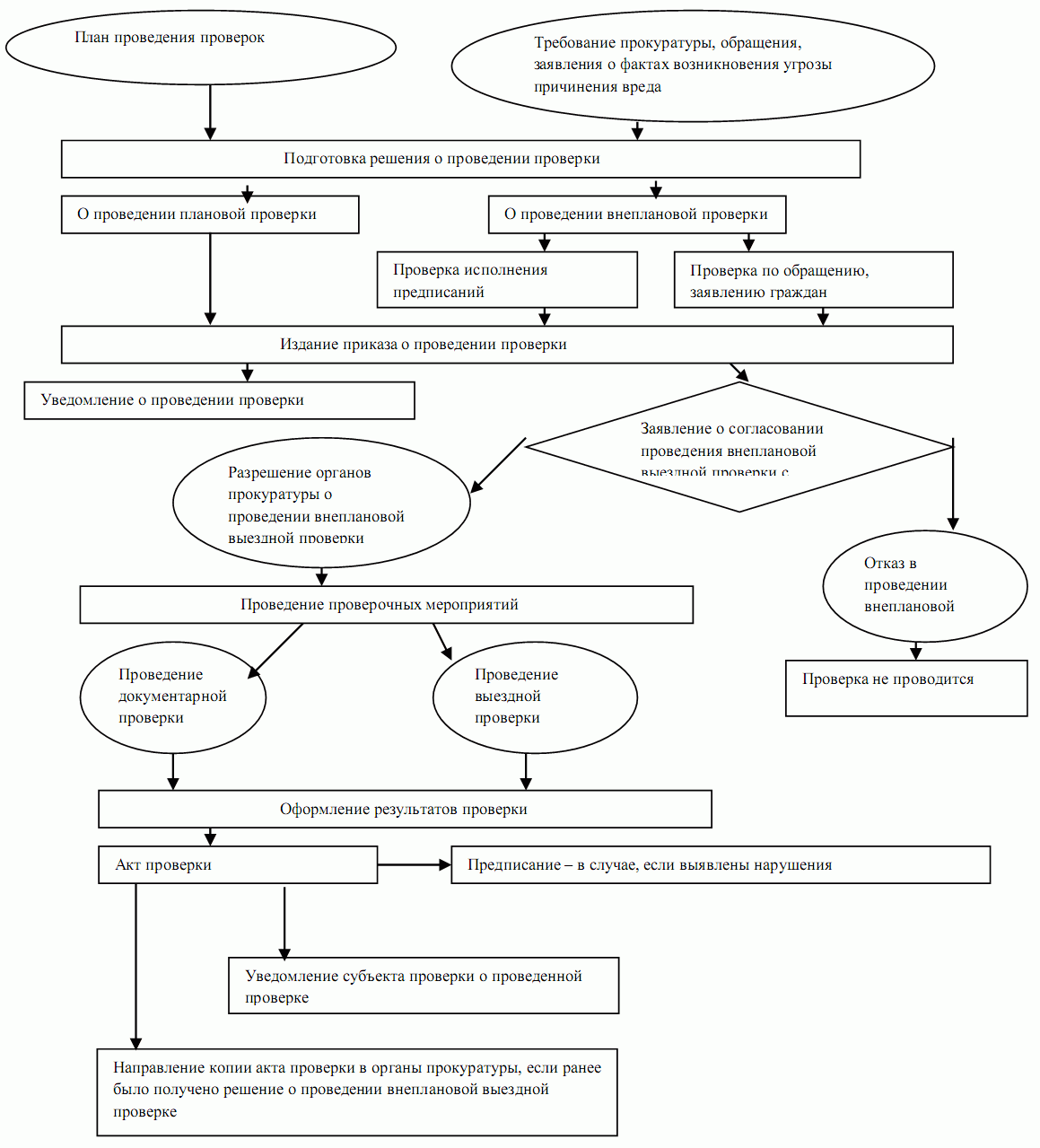 Приложение N 2
 к административному регламенту исполнения
 муниципальной функции по осуществлению
 муниципального жилищного контроля на
  ФормаАкт проверкиN ______________На основании:____________________________________________________________________ ______________________________________________________________________________ __________(вид документа с указанием реквизитов (номер, дата), фамилии, имени, отчества (в случае, если имеется), органа муниципального контроля, издавшего распоряжение о проведении проверки)была проведена проверка в отношении:____________________________________________________________________ _____________________________________________________________________________ _________(наименование юридического лица, фамилия, имя и (в случае, если имеется) отчество индивидуального предпринимателя)Продолжительность проверки: _________________________________________ (дней/часов)Акт составлен: _____________________________________________________________________________________________________________________________________ __________(наименование органа муниципального контроля)С копией приказа о проведении проверки ознакомлен: (заполняется при проведении выездной проверки) _________________________________________________________________________ _______________________________________________________________________ ______________________________________________________________________________ ______________________________________________________________________________ __________(фамилии, имена, отчества (в случае, если имеется), подпись, дата, время)Дата и номер решения прокурора (его заместителя) о согласовании проведения проверки:____________________________________________________________________ _________________________________________________________________________________ _____________(заполняется в случае необходимости согласования проверки с органами прокуратуры)Лицо(а), проводившее проверку: ________________________________________________________________________________________________________________________ _________________________________________________________________________________ _____________(фамилия, имя, отчество (в случае, если имеется), должность должностного лица (должностных лиц), проводившего(их) проверку; в случае привлечения к участию к проверке экспертов, экспертных организаций указываются фамилии, имена, отчества (в случае, если имеются), должности экспертов и/или наименование экспертных организаций с указанием реквизитов свидетельства об аккредитации и наименования органа по аккредитации, выдавшего свидетельство)При проведении проверки присутствовали: ________________________________________________________________________________________________________________ _________________________________________________________________________________ _____________(фамилия/имя, отчество (в случае, если имеется), должность руководителя, иного должностного лица (должностных лиц) или уполномоченного представителя юридического лица, уполномоченного представителя индивидуального предпринимателя, уполномоченного представителя саморегулируемой организации (в случае проведения проверки члена саморегулируемой организации), присутствовавших при проведении мероприятий по проверке)В ходе проведения проверки:- выявлены нарушения обязательных требований или требований, установленных муниципальными правовыми актами ____________________________________________________________________________________________________________________________ _____________(с указанием положений (нормативных) правовых актов)____________________________________________________________________ _____________(с указанием характера нарушений; лиц, допустивших нарушения)- выявлены несоответствия сведений, содержащихся в уведомлении о начале осуществления отдельных видов предпринимательской деятельности, обязательным требованиям (с указанием положений (нормативных) правовых актов): _____________________________________________________________________________________________________________________ ________________________________________________________________________________ ____________- выявлены факты невыполнения предписаний органов государственного контроля (надзора), органов муниципального контроля (с указанием реквизитов выданных предписаний):____________________________________________________________________ _________________________________________________________________________________ ______________________________________________________________________ _____________- нарушений не выявлено __________________________________________________________Запись в Журнал учета проверок юридического лица, индивидуального предпринимателя, проводимых органами государственного контроля (надзора), органами муниципального контроля внесена (заполняется при проведении выездной проверки):____________________________________________________________________ ____________Журнал учета проверок юридического лица, индивидуального предпринимателя, проводимых органами государственного контроля (надзора), органами муниципального контроля отсутствует (заполняется при проведении выездной проверки):____________________________________________________________________ _____________Прилагаемые документы: ______________________________________________________________________________________________________________________________ _____________Подписи лиц, проводивших проверку: ____________________________________________________________________________________________________________________ _____________С актом проверки ознакомлен(а), копию акта со всеми приложениями получил(а):____________________________________________________________________ _________________________________________________________________________________ _____________(фамилия, имя, отчество (в случае, если имеется), должность руководителя, иного должностного лица или уполномоченного представителя юридического лица, индивидуального предпринимателя, его уполномоченного представителя)Пометка об отказе ознакомления с актом проверки:____________________________________________________________________(подпись уполномоченного должностного лица (лиц), проводившего проверки)Приложение N 3
 к административному регламенту исполнения
 муниципальной функции по осуществлению
 муниципального жилищного контроля  ФормаПредписание 
об устранении выявленных нарушений жилищного законодательстваНа основании п. 9 ст. 14 Жилищного кодекса РФ и Акта проверки N _________ от ___________Я, _________________________________________________________________________ __________________________________________________________________________ _____________(фамилия, имя, отчество, должность должностного лица)Предписываю: ________________________________________________________________________________________________________________________________________ _____________(полное и сокращенное наименование проверяемого юридического лица,____________________________________________________________________ _____________Ф.И.О. индивидуального предпринимателя, которому выдается предписание)Лицо, которому выдано предписание, обязано отправить информацию о выполнении пунктов настоящего предписания в адрес органа муниципального контроля __________ не позднее чем через 7 дней по истечении срока выполнения соответствующих пунктов предписания.Подпись лица, выдавшего предписание: ___________________________________________(подпись)Предписание получено: __________________________________________________________(фамилия, имя, отчество, должность)_____ ____________________ 20___ г. ______________________(подпись)Проверил:Экспертизу провел:(место составления акта) 
_______________________ 
_______________________ 
(время составления акта)"__" _______________ 20__ г. (дата составления акта)"________" ___________ 20__ г. по адресу:_____________________________ 
(место проведения проверки)______________________ 
(подпись проверяющего)_________________________________________________ 
(подпись уполномоченного представителя юридического лица, индивидуального предпринимателя, его уполномоченного представителя)______________________ 
(подпись проверяющего)_________________________________________________ 
(подпись уполномоченного представителя юридического лица, индивидуального предпринимателя, его уполномоченного представителя)"__" _________ 20__ г.___________________________ 
(подпись)____ ________________ 20___ г.N _________N п/пСодержание предписанияСрок исполненияОснования для вынесения предписания